Supplementary informationTable S1. Some information about weedy and cultivated rice. Different capital letters in columns indicate statistically significant differences between the weedy rice and associated cultivated rice accessions.Table S2. Comparison of plant traits between weedy and cultivated rice accessions Different capital letters in columns indicate statistically significant differences between the weedy rice and associated cultivated rice accessions.Table S3. Phenological period of the experimental weedy and cultivated rice accessions used in the experiments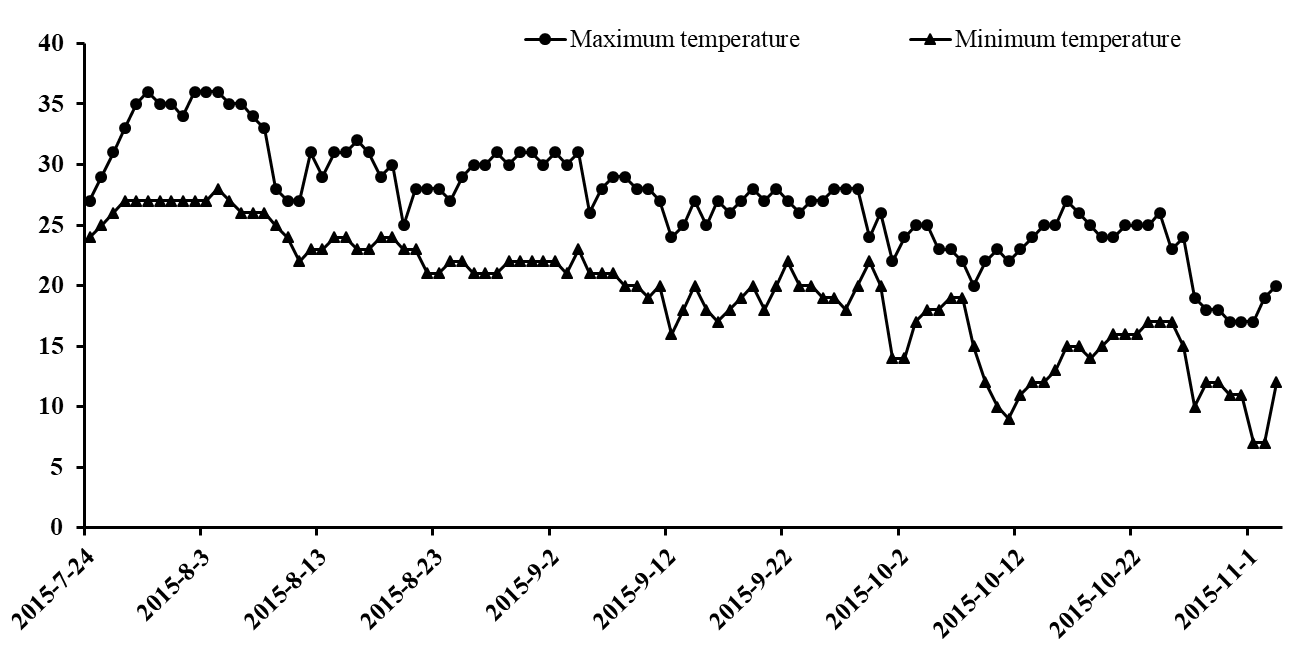 Fig. S1. The maximum and minimum temperature per day from flowering to maturity of weedy and cultivated rice in 2015 at Nanjing (from July 24 to November 2).PopulationTiller (n)Flag-leaf 
length (cm)Flag-leaf 
 width (cm)Average temperature 
on the day of flowering (℃)TZWR24.6A33.3A1.80A25.5TZCR12.6B20.83B1.77A25YZWR18.45A32.7A1.67B26.5YZCR16.07B32.53A1.97A26.5MMWR12.23A27.27A1.80A24.5MMCR10.57B28.23A1.67A25.5DDWR12.12A32.07B1.33B25.5DDCR8.82B24.23A2.23A24PopulationPlant height, cmPanicle length, cm1000-grain weight, gSeed setting rate (%)Yield/ plantShattering rate (%)TZWR86.93A23.97A22.90B81.15B42.60A35.86ATZCR89.93A14.45B25.65A98.66A33.49B0.49BYZWR85.53B21.74B22.83B88.41B23.71B31.23AYZCR108.53A28.95A26.78A92.70A43.42A19.89BMMWR166.97A28.50A21.29B93.60A41.16A41.69AMMCR97.64B24.00B25.02A92.10A37.34A24.74BDDWR105.53A18.66A21.49B91.85B25.14A49.25ADDCR98.20B19.86A25.49A97.85A28.73A0.33BPopulationFlowering dateMaturity dateGrain-fillingperiod (days)Growth period
(days)TZWR2015-8-272015-10-539132TZCR2015-9-72015-11-155159YZWR2015-8-282015-10-235129YZCR2015-8-302015-10-1849145MMWR2015-8-242015-10-239129MMCR2015-8-272015-10-1145138DDWR2015-7-242015-9-341100DDCR2015-8-202015-10-1253139